What is this??Class     No.     Name                      Step1:先生のクイズの答えは何かな？下に書いてみよう！Step2: 聞こえたほうに○をつけよう！( Is what / What is ) this? – ( It / This ) is a            .( What is / What’s ) this? – ( It is / This is ) a           . ( What is this / What’s this)? – ( It is / It’s / This is ) a           .Step3: Today’s point!!Step4:ビンゴ！What’s this??動物(animal)/乗り物(vehicle)/果物(fruit)/楽器(instrument) もらったカードを自由に並べてオリジナルのビンゴカードを作ろう！会話例を参考に友達と質問し合おう！目標は２ビンゴ！*ジェスチャーは最後の手段！！簡単にやっちゃダメだぞ！！ONLY ENGLISH!!Step5: 話したことを書いてみよう！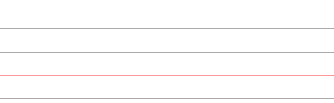 What is this? (訳:                                                  )It is a frog. (訳:                                                    )＊What is this? を短くすると(              ) (          )?　＊It is ~. を短くすると(          ) となるよ！<model dialog> じゃんけんする。勝ち→A, 負け→BA: Hello, how are you?B: I’m good. And you? A: I’m good. This is a(an) (animal/vehicle/ fruit/instrument). A color is 　　　　　.B: Is it a ○○?A: That’s right! It is a ○○. ＜わからなかったとき/間違えたとき＞B: sorry, one more hint please. A: Ok! (オリジナルヒント) What is this? B: Ah, it is a ○○.A: That’s right! It is a ○○.＊change the roleA: Nice talking with you. B: Nice talking with you, too.